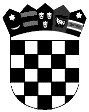 R E P U B L I K A   H R V A T S K APRIMORSKO-GORANSKA  ŽUPANIJA                  GRAD RIJEKAUpravni odjel za odgoj i obrazovanje, kulturu, sport i mladeU Rijeci, 26. siječnja 2024. godinePrijedlog rang-liste pristupnika natječaju za dodjelu stipendija učenicima prema kriteriju darovitosti u akademskoj godini 2023./2024.godiniPovjerenstvo za stipendiranje:	_________________________Radenko Bradić_________________________Sonja Lukin_________________________Vladimir Medica_________________________Barbara Rončević Zubković_________________________Rosanda Pahljina-ReinićRANGPREZIME I IMENAZIV OBRAZOVNE USTANOVEBODOVI UKUPNO1Margan BarbaraPrva sušačka hrvatska gimnazija u Rijeci i Srednja glazbena škola Ivana Matetića Ronjgova u Rijeci90,362Rundić NereoGimnazija Andrije Mohorovičića Rijeka85,763Barak KorinaŠkola za primijenjenu umjetnost u Rijeci82,694Milani LanaGimnazija Andrije Mohorovičića Rijeka79,625Žeželj LarisaPrva riječka hrvatska gimnazija74,396Štefanac TomislavGimnazija Andrije Mohorovičića Rijeka 73,857Čizmarević BornaGimnazija Andrije Mohorovičića Rijeka71,338Padjen IvanGimnazija Andrije Mohorovičića Rijeka69,289Crnić NoaPrirodoslovna i grafička škola Rijeka68,9810Janežić BornaGimnazija Andrije Mohorovičića68,6811Komadina DoraSalezijanska klasična gimnazija65,3312Kulušić MarioPrva sušačka hrvatska gimnazija64,3213Rodin MariPrva sušačka hrvatska gimnazija64,0514Tomljanović NikaPrva riječka hrvatska gimnazija61,2415Kaštelan NikolaGimnazija Andrije Mohorovičića Rijeka61,2316Jurin JuditaPrva sušačka hrvatska gimnazija u Rijeci60,6717Puvača KlaraGimnazija Andrije Mohorovičića Rijeka60,4218Vučetić LanaPrva Riječka Hrvatska Gimnazija56,3119Magaš EmaŠkola za primijenjenu umjetnost u Rijeci56,2720Tomak LeaPrva riječka hrvatska gimnazija56,0621Krvavica DunjaPrva sušačka hrvatska gimnazija55,0422Tijan VitaPrva riječka hrvatska gimnazija54,1023Unković MatejGimnazija Andrije Mohorovičića53,6524Basan AnteaGimnazija Andrije Mohorovičića Rijeka51,9925Urem IvoPrva riječka hrvatska gimnazija51,8126Tomljanović EleonoraGrađevinska tehnička škola Rijeka48,9527Dundović LovroSrednja škola za elektrotehniku i računalstvo48,9228Đurović AdrianSrednja škola Andrije Ljudevita Adamića48,2929Ivanov LukaGimnazija Andrije Mohorovičića Rijeka47,1630Brlek RokoGimnazija Andrije Mohorovičića47,1331Klai LeaPrva sušačka hrvatska gimnazija44,7732Caput LornaGimnazija Andrije Mohorovičića Rijeka44,1833Miljković KatjaŠkola za primijenjenu umjetnost u Rijeci42,2834Žic NikoMedicinska škola u Rijeci38,2535Tepić LukaTehnička škola Rijeka37,4536Sišul VidPrva sušačka hrvatska gimnazija35,4537Gerstman UršulaGrađevinska tehnička škola Rijeka i Glazbena škola Ivana Matetića Ronjgova Rijeka34,6138Vlah DarioGimnazija Andrija Mohorovičić Rijeka34,1539Skeja NoraPrva riječka hrvatska gimnazija33,0140Grozdanov Saša LenaGimnazija Andrije Mohorovičića Rijeka31,7341Dragoslavić FranePrirodoslovna i grafička škola Rijeka31,2542Begonja RokoGimnazija Andrije Mohorovičića Rijeka28,6543Sulić HanaGimnazija Andrije Mohorovičića Rijeka28,644Hajdu NicoleSalezijanska klasična gimnazija, s pravom javnosti27,2345Gašić SebastianTehnička škola Rijeka26,3246Čačić EmmaSMSI25,5947Krančić MirnaPrva sušačka hrvatska gimnazija24,2548Smolić GabrielPrirodoslovna i grafička škola Rijeka21,35